MLD TUITION - LEVEL 3REVIEW/RECERTIFICATIONCOURSE DATES:	September 17th& 18th  (9am-1pm & 2pm-6pm)  & 19th (9am -1pm)  2021LOCATION:	Clayton Hotel Liffey Valley, Clondalkin Dublin 22INSTRUCTORS: 	PROF HILDEGARD WITTLINGER AND MEADBH MAC SWEENEYCLASS TIME: 	20 CONTACT HOURS (PRACTICAL 16 HRS, THEORY 4 HRS)Open to therapists who have successfully completed Therapy Level 3Update your manual skills and theoretical knowledge by attending this course at least every two years and demonstrate continued competence.Share your experiences with colleagues and network with therapists.Listen to Expert guest speakers present the latest research and methods, stay current withthe latest in the field.Currently-Dr Vodder MLD Ireland Registered therapists maintain their place on the register by attending a bi annual reviewREVIEW COSTThe cost of the 2.5 day course is €350 if a member of MLD Ireland. A non-refundable deposit of €80 is payable on booking to secure your place, with appropriate balance payable no later than three weeks before course start date. After which places can only be secured with full payment. A space cannot be secured until a deposit (€80) or full payment is received. Spaces are limited to 24.Application FormYou may fill out this form electronically and email it back to meadbh@thelymphclinic.ie if youwish to pay by Bank Transfer (see course costs and payment section).COURSE DATE: 	September 17th& 18th  (9am-1pm & 2pm-6pm)  & 19th (9am -1pm)  2021LOCATION: 	DUBLIN: Clayton Liffey Valley Hotel. See Hotel booking details belowCOURSE COSTS AND PAYMENTI ENCLOSE THE FOLLOWING (Tick one box)* Balance due 2 weeks before start of course. If balance not paid by then, your place on the course cannot be guaranteed. If you cannot provide a membership number you will be charged at the higher rate.CHEQUES                                                                  Cheques should be crossed and made payable to 
The Lymph ClinicBANK TRANSFERAccount Name: The Lymph Clinic Ltd.Branch: AIB Western Road, CorkNSC: 934194Account Number: 30706069BIC/Swift Code: AIB KIE 2DIBAN: IE85 AIBK 934194 30706069PLEASE USE YOUR SURNAME AS REFERENCEREMEMBER TO ENCLOSE                                                                        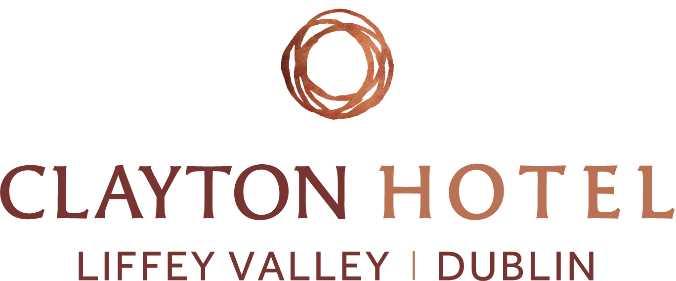 Dear Participant,We look forward to hosting your upcoming conference at Clayton Hotel Liffey Valley.For all enquires please contact the hotel on 01 625 8000 or email us at reservations.liffeyvalley@claytonhotels.com and quote “Vodder”These special rates have been for your conference and are as follows:Bed and Breakfast single occupancy - €99 per person per nightDinner Bed and Breakfast single occupancy - €135 per person per nightBed and Breakfast twin occupancy - €109 per room per nightDinner Bed and Breakfast twin occupancy - €179 per room per nightCar parking is €6 per dayIf you have any questions on the above please feel free to contact us and we would be happy to discuss.Kind RegardsClayton Hotel Liffey Valleyhttps://www.claytonhotelliffeyvalley.com/NameAddress Line 1Address Line 2Address Line 3TelephoneEmailProfessionDATE OF LAST REVIEWLOCATIONor DATE OF THERAPY 2&3 COMPLETION IF FIRST REVIEWor DATE OF THERAPY 2&3 COMPLETION IF FIRST REVIEWor DATE OF THERAPY 2&3 COMPLETION IF FIRST REVIEWNON REFUNDABLEDEPOSIT OF €80*FULL PAYMENT OF €350(MLD IRELAND MEMBER)€320 if bringing your own plinth PLEASE CONFIRM: YES / NOORFULL PAYMENT OF €380(NON MLD IRELAND MEMBER)MLD MEMBERSHIP NOLAST REVIEW CERT **THIS COMPLETED FORM. If returning by email please ensure all relevant fields are completed.**COPY OF LAST REVIEW CERTIFICATE (If you attended 2019 Review no need to send cert)or               LEVEL 3 CERTIFICATE IF THIS IS YOUR FIRST REVIEW.CHEQUE or BANK TRANSFER REFERENCEPLEASE TICK TO CONFIRM YOU HAVE READ REFUND POLICY